Всероссийский конкурс детского и юношеского творчества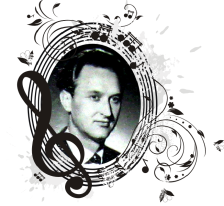 «Снежная сказка» Номинация «Инструментальное творчество» «Духовые инструменты»Третья группа – 7- 8 летЧетвертая группа – 9 -10 летПятая  группа – 11 -12  летШестая группа – 13 -15 летФамилия, имя участника (название коллектива)Полное и сокращённое название учебного заведенияФИО преподавателя (преподавателей)ФИО концертмейстераИсполняемая программаРезультатБубнова Анастасияфлейта (1 год обучения)МБУ ДО "Великоустюгская ДШИ"Шильцева Ирина ВасильевнаИрина Васильевна ШильцеваИ. Шильцева Танец фарфоровой куколкиЛауреат 2 степениОфлуоглу ДэнизБлок флейтаМБУДО «Детская школа искусств №2 им. В. П. Трифонова» города ВологдыПострелов Николай НиколаевичОфлуоглу Екатерина ВикторовнаИ.Шильцева «Кот играет фокстрот»Лауреат 3 степени Щепелина Маринафлейта (подготовительный класс)МБУ ДО "Великоустюгская ДШИ"Шильцева Ирина ВасильевнаИрина Васильевна ШильцеваИ.Шильцева "Марш игрушек"Лауреат 1 степениЧикин СавелийТрубаМБУДО "ДШИ #2им В. П. Трифонова " г. ВологдаПострелов Николай НиколаевичПострелова Ольга НиколаевнаБ.Н.П. "Бульба"УчастникАнсамбль кларнетистов «Синкопа» Никонов Глеб, Никонов Семен, Никонов АртемМуниципальное учреждение дополнительного образования "Детская школа искусств имени Н.Н.Алмазова" города Ярославля

МУДО "ДШИ им.Н.Н.Алмазова" г.ЯрославляЗвягина Елена КонстантиновнаПономарева Анастасия НиколаевнаЖ.Пьермонт "Весёлые колокольчики"https://youtu.be/4PPZF1qjfxs 2 местоЩГерасимова ДарьяблокфлейтаМБУДО "Малыгинская детская школа искусств"Чернобай Любовь МихайловнаЯкушева Ирина АдольфовнаИ.Шильцева "Романс"https://www.youtube.com/watch?v=3Fq3lSfRbrU 3 местоДуэт флейт "Колибри" в составе: Белоусова Варвара, Котельникова АннаМБУ ДО "Великоустюгская ДШИ"Шильцева Ирина ВасильевнаИрина Васильевна ШильцеваР.Фербер "Испанский танец"https://www.youtube.com/watch?v=N2Wrq_tQxyw 1 местоМладший ансамбль духовых инструментов ДШИ им. Н.Н. АлмазоваМуниципальное учреждение дополнительного образования «Детская школа искусств им. Н.Н. Алмазова» г. Ярославля
МУДО «ДШИ им. Н.Н. Алмазова» г.ЯрославляСавичев Данила Валерьевич
Звягина Елена КонстантиновнаШпрангер Вероника ВладимировнаБ. Хелмс - "Jingle Bells rock"https://www.youtube.com/watch?v=VmdMcsO001Y 3 местоХрычев Марат,Смирнов Родославфлейта ,баянМБУДО "Малыгинская детская школа искусств"Чернобай Любовь Михайловна 
Большаков Юрий АнатольевичИ.С.Бах "Менуэт"https://youtu.be/dQZWcillXJk Диплом участника ДуэтШутова Елизавета, Резан СофьяфлейтаМуниципальное бюджетное учреждение дополнительного образования "Верховажская детская школа искусств" (МБУ ДО "Верховажская ДШИ")Холзакова Ольга ВитальевнаРумянцева Наталья АлексеевнаА.Спадавеккиа - И.Шильцева Маленькая концертная полька "Добрый жук"2 местоЗобнина Вера, Смирнова АринаСмешанный ансамбль (флейта, фортепиано)Муниципальное бюджетное учреждение дополнительного образования "Верховажская детская школа искусств" (МБУ ДО "Верховажская ДШИ")Холзакова Ольга ВитальевнаРумянцева Наталья АлексеевнаЮ.Должиков "Ностальгия"Диплом участника Кораблёв СергейСаксофонМБУДО "ДШИ #2им В. П. Трифонова" г. ВологдаПострелов Николай НиколаевичПострелова Ольга НиколаевнаЛ. Винчи "Первая соната" 1 ч.https://youtu.be/uHB5JLhXaoQ2 местоБрагина СтаниславафлейтаМуниципальное бюджетное учреждение дополнительного образования "Верховажская детская школа искусств" (МБУ ДО "Верховажская ДШИ")Холзакова Ольга ВитальевнаРумянцева Наталья АлексеевнаГ.Гендель Соната e - moll, II частьhttps://youtu.be/xHIOIsp3YWUДиплом участника Бутусова АннафлейтаМуниципальное бюджетное учреждение дополнительного образования "Верховажская детская школа искусств" (МБУ ДО "Верховажская ДШИ")Холзакова Ольга ВитальевнаРумянцева Наталья АлексеевнаИ.Андерсен "Тарантелла"https://youtu.be/XjB1ruGTatQ2 местоВереин ВениаминСаксофонМБУДО "ДШИ #2 им В. П. ТрифоноваПострелов Николай НиколаевичПострелова Ольга НиколаевнаГ. Манчини "Розовая пантера"https://youtu.be/JuSvM9Q7yZ43 место Дуэт Четвериковы Варвара (флейта) и Степан (труба)МБУ ДО "Великоустюгская ДШИ"Шильцева Ирина ВасильевнаИрина Васильевна ШильцеваФ.Госсек "Тамбурин"1 место Старший ансамбль духовых инструментов ДШИ им. Н.Н. АлмазоваМуниципальное учреждение дополнительного образования «Детская школа искусств им. Н.Н. Алмазова» г. Ярославля

МУДО «ДШИ им. Н.Н. Алмазова» г.ЯрославляСавичев Данила Валерьевич
Звягина Елена Константиновна
Коровин Дмитрий Сергеевич
Юрин Александр НиколаевичШпрангер Вероника ВладимировнаФред Кутс - Santa Claus Is Coming to Townhttps://youtu.be/jNGDq3UOoSIДиплом участника 